Publicado en Madrid el 21/02/2020 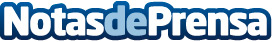 Instagram desbanca a Facebook y se sitúa como la segunda aplicación de RRSS detrás de YoutubeInstagram ha desplazado a Facebook de la segunda posición del Top10 de apps de redes sociales con mayor cuota de mercado según el Estudio IGMobile elaborado por la consultora Smartme Analytics, correspondiente al cuarto trimestre de 2019Datos de contacto:Smartme AnalyticsSmartme Analytics633055698Nota de prensa publicada en: https://www.notasdeprensa.es/instagram-desbanca-a-facebook-y-se-situa-como Categorias: Nacional Telecomunicaciones Comunicación Marketing E-Commerce Dispositivos móviles http://www.notasdeprensa.es